Unit 5 Lesson 8: Día 2 de centrosWU Conversación numérica: Sumemos hasta 100 (Warm up)Student Task StatementEncuentra mentalmente el valor de cada expresión.1 Conozcamos “Números objetivo: Suma decenas o unidades”Student Task Statement2 Centros: Momento de escogerStudent Task StatementEscoge un centro.Números objetivo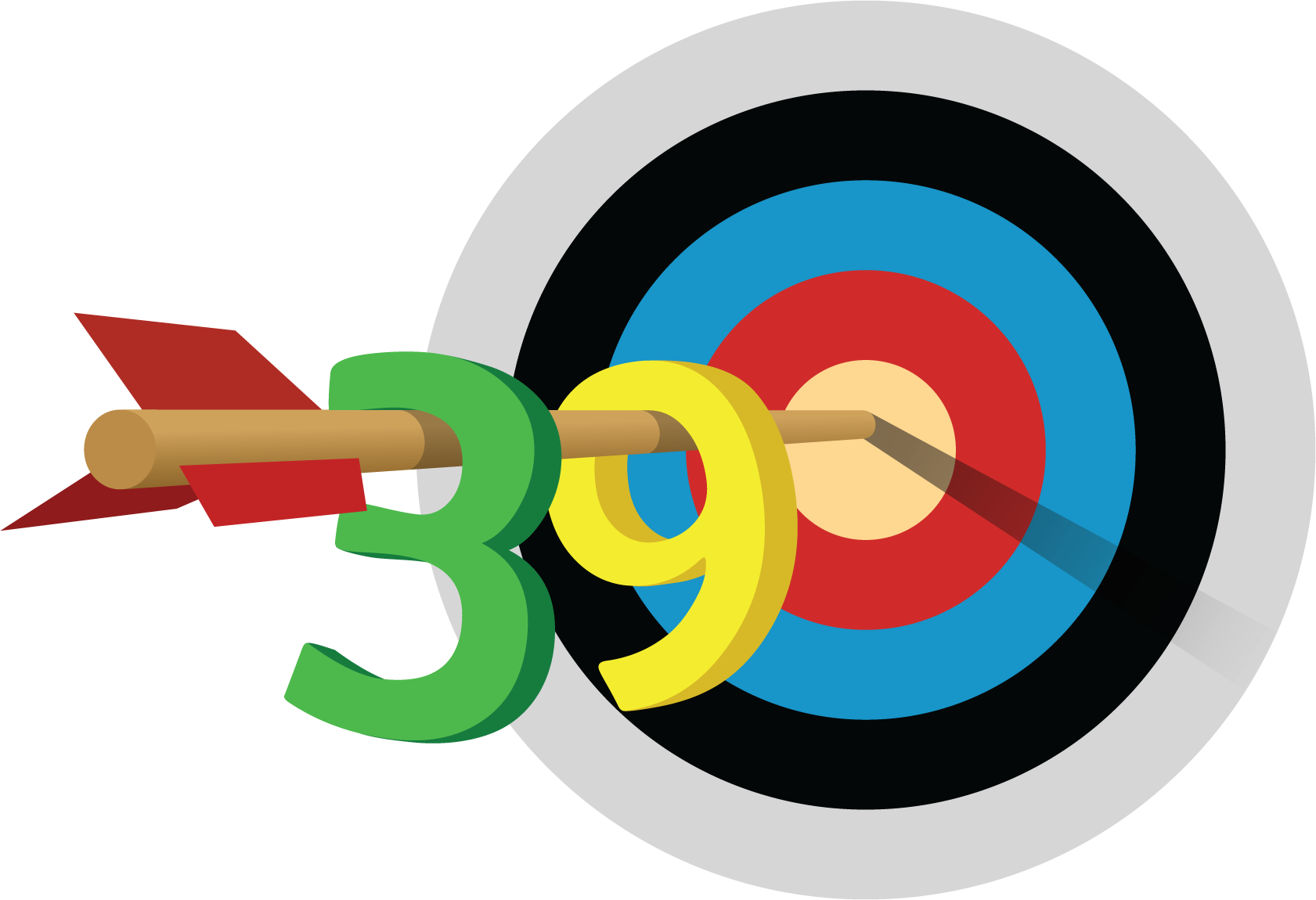 Acertijos numéricos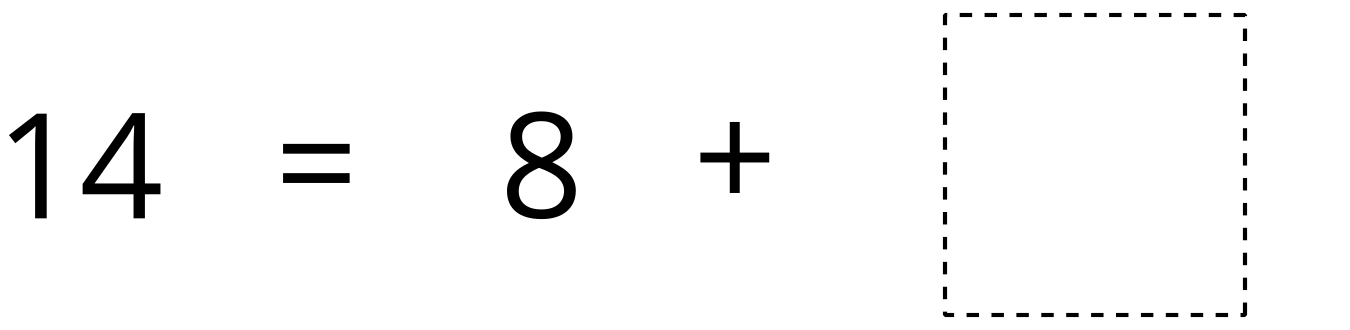 Cinco en línea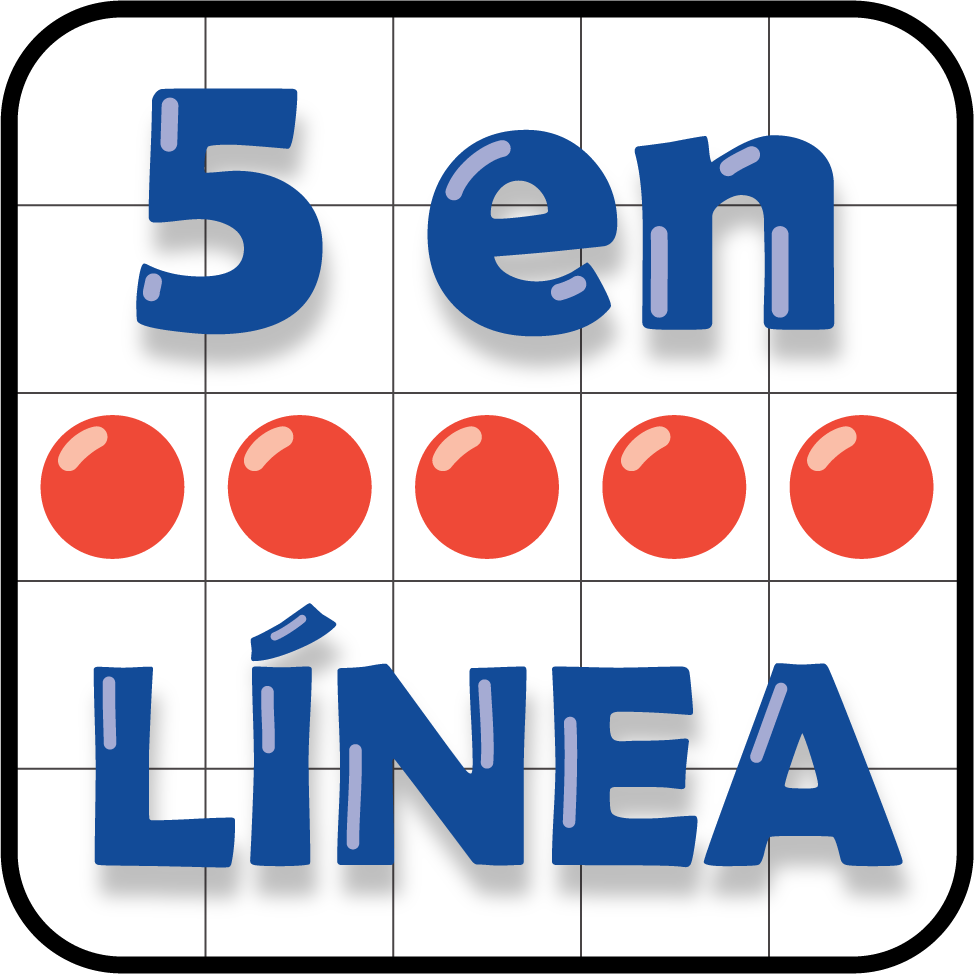 3 Historias de suma (Optional)Student Task StatementPriya vio un partido de fútbol americano.
El equipo local anotó 35 puntos en la primera mitad.
En la segunda mitad, anotó 6 puntos más.
¿Cuántos puntos anotó en total?
Muestra cómo pensaste. Usa dibujos, números o palabras.En el partido de fútbol americano, 9 aficionados animaban al equipo visitante.
Había 45 aficionados animando al equipo local.
¿Cuántos aficionados había en el partido en total?
Muestra cómo pensaste. Usa dibujos, números o palabras.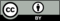 © CC BY 2021 Illustrative Mathematics®